السنة الجامعية : 2022-2023.أنا الممضي أسفله،السيد (ة) :      المولود(ة) بتاريخ :          ب :     الحامل(ة) لبطاقة التعريف الوطنية رقم :      الصادرة عن دائرة :      بتاريخ :     مترشح(ة) للتسجيل في السنة : الأولى دكتوراه (ل.م.د).شعبة :        تخصص :      بجامعة سعيدة – د. مولاي طاهر ، خلال الموسم الجامعي 2022-2023.أصرح بشرفي بأنني لا أمارس أي مهنة أو وظيفة مدفوعة الأجر.ملاحظة : يعتبر هذا التصريح وثيقة بغرض التسجيل في السنة       دكتوراه (ل.م.د).توقيع المعني(ة) بالأمر                                                                  تأشيرة المصادقةالسنة الجامعية : 2022-2023.أنا الممضي أسفله،السيد (ة) :      المولود(ة) بتاريخ :          ب :     الحامل(ة) لبطاقة التعريف الوطنية رقم :      الصادرة عن دائرة :      بتاريخ :     مترشح(ة) للتسجيل في السنة :الأولى  دكتوراه (ل.م.د).شعبة :        تخصص :      عنوان أطروحة الدكتوراه :      تحت إشراف الأستاذ (ة) :      خلال الموسم الجامعي : 2022-2023. أتعهد بالإلتزام بالتسجيل في دكتوراه (ل.م.د) مرة واحدة عبر كامل التراب الوطني.و في حال ثبت علي أي تزوير أو تصريح كاذب، للمؤسسة الجامعية الحق في إلغاء تسجيلي نهائيا و متابعتي قضائيا.توقيع المعني(ة) بالأمر                                                                  تأشيرة المصادقةالسنة الجامعية : 2022-2023.أنا الممضي أسفله،السيد (ة) :      المولود(ة) بتاريخ :          بــــــــــــــ :     الحامل(ة) لبطاقة التعريف الوطنية رقم :      الصادرة عن دائرة :      بتاريخ :     مترشح(ة) للتسجيل في السنة :الأولى  دكتوراه .شعبة :        تخصص :      مخبر البحث :      عنوان أطروحة الدكتوراه :      تحت إشراف الأستاذ (ة) :      أتعهد بــــــما يلي :التفرغ كليا لنشاطات البحث و المواظبة على الحضور يوميا في مخبر البحث. حضور كل دروس دعم المعارف بدون استثناء.استعمال البريد الالكتروني للجامعة في كل أعمالي البحثية (مقالات، مداخلات،... إلخ) الانضباط والالتزام بالقوانين المعمول بها. كما أتحمل كل تبعات عدم الالتزام بمضمون هذا التعهد.توقيع المعني(ة) بالأمر                                                                  تأشيرة المصادقة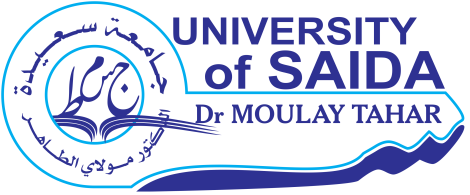 الجمهورية الجزائرية الديمقراطية الشعبيةوزارة التعليم العالي و البحث العلميجامعة سعيدة – الدكتور مولاي الطاهر نيابة مديرية الجامعة للتكوين العالي في الطور الثالث و التأهيل الجامعي و البحث العلمي و كذا التكوين العالي فيما بعد التدرجنيابة مديرية الجامعة للتكوين العالي في الطور الثالث و التأهيل الجامعي و البحث العلمي و كذا التكوين العالي فيما بعد التدرجNom et Prénom :....................................................................................................................................................................................................الاسم و اللقب:Département :....................................................................................................................................................................................................القسم :Faculté :....................................................................................................................................................................................................الكلية :N.B : Les dossiers doivent être examines et validés par le CFD par le CSD ensuite par le CSF.ملاحظة : تتم الدراسة و المصادقة على الملفات خلال الهيئات البيداغوجية و العلمية (ل.ت.د) و (ل.ع.ق) ثم (م.ع.ك).N°Documentالوثيقةالرقم01Demande d’inscription.طلب التسجيل0102Autorisation d’inscription.الترخيص بالتسجيل.0203Proposition de sujet de recherche.اقتراح موضوع البحث0304Document PNST.وثيقة البوابة الوطنية للإشعار عن الأطروحات0405Original de l’attestation de réussite du Master.شهادة النجاح الاصلية لتكوين الماستر.0506Original de l’annexe descriptive du Masterالملحق الوصفي الاصلي لشهادة الماستر0607Copie de l’attestation de réussite de la Licence.نسخة عن شهادة النجاح لتكوين الليسانس.0708Copie du relevé de notes du Baccalauréat.نسخة عن كشف النقاط لشهادة البكالوريا0809Copie de tous les relevés de notes du Master.نسخة عن كل كشوف النقاط لتكوين الماستر.0910Copie de tous les relevés de notes de la Licence.نسخة عن كل كشوف النقاط لتكوين الليسانس.1011Autorisation pour poursuivre des études doctorales délivrée par l'autorité ayant le pouvoir de nomination, pour les candidats salariés.Ou déclaration sur l’honneur de non activité rémunérée, pour les doctorants non-salariés.ترخيص من اجل مزاولة التكوين في الطور الثالث ممنوحة من طرف الهيئة التي تتمتع بسلطة التعيين، للمترشح الاجير .او تصريح شرفي بعدم العمل ، بالنسبة للطلبة الغير اجراء.1112Déclaration sur l'honneur indiquant que le candidat n'a pas déposé de demande similaire dans un autre établissement (légalisée par l'APC).تصريح شرفي بعدم تقديم طلب مماثل للتسجيل في الدكتوراه (ل.م.د) في مؤسسة تعليم عالي اخرى، مؤشر عليه في مصالح البلدية.1213Contrat d’engagement (légalisée par l'APC).تعهد بالالتزام مؤشر عليه في مصالح البلدية.1314Un extrait de l’acte de naissance, original.مستخرج اصلي من عقد الميلاد1415Deux photographies d’identité récentes.صورتين شمسيتين حديثتين.1516Récépissé portant paiement des droits d’inscription de 200,00 DA à verser au nom de l’Agent comptable de l’Université de Saida (N° de CCP : 321574/31).وصل اثبات تسديد حقوق  التسجيل بقيمة 200٬00 دج ، تدفع باسم العون المحاسب لجامعة سعيدة (N° de CCP : 321574/31) .1617Copie des attestations de réussite et des relevés de notes des candidats issus du système classique.نسخة من شهادات النجاح و كشوف النقاط للمترشحين المنتمين للنظام الكلاسيكي.1718Certificat de nationalité pour les candidats nés à l’étranger.شهادة الجنسية الجزائرية للمترشحين المولودين بالخارج.18اسم ولقب المترشح: اسم ولقب المترشح: تاريخ ومكان الميلاد:تاريخ ومكان الميلاد:الجنسية :الجنسية :     /     الهاتف و البريد الالكتروني:الهاتف و البريد الالكتروني:شعبة شهادة الماستر :شعبة شهادة الماستر :اختصاص شهادة الماستر :اختصاص شهادة الماستر :تاريخ الحصول عليها:تاريخ الحصول عليها:مكان الحصول عليها:مكان الحصول عليها:أطلب التسجيل في السنة الأولى لتحضير دكتوراه (ل.م.د) للسنة الجامعية 2022-2023.Sollicite l’inscription pour la préparation du Doctorat LMD durant l’année universitaire 2022-2023أطلب التسجيل في السنة الأولى لتحضير دكتوراه (ل.م.د) للسنة الجامعية 2022-2023.Sollicite l’inscription pour la préparation du Doctorat LMD durant l’année universitaire 2022-2023أطلب التسجيل في السنة الأولى لتحضير دكتوراه (ل.م.د) للسنة الجامعية 2022-2023.Sollicite l’inscription pour la préparation du Doctorat LMD durant l’année universitaire 2022-2023الميدان :الشعبة :التخصص :عنوان الأطروحة : اسم ولقب المشرف:الرتبة :اسم ولقب المشرف:الرتبة :مؤسسة الانتماء :مؤسسة الانتماء :اسم و لقب المشرف المساعد: الرتبة :اسم و لقب المشرف المساعد: الرتبة :مؤسسة الانتماء: مؤسسة الانتماء:  رأي و توقيع رئيس لجنة التكوين في الدكتوراهAvis et signature du Président du Comité de Formation Doctoraleرأي و توقيع الــمشرف Avis et signature du directeur de thèseالمترشح (التاريخ والإمضاء)Le candidat (Date et signature)اسم ولقب المترشح: تاريخ ومكان الميلاد:الجنسية :العنوان :الشهادة المحصل عليها :تاريخ و مكان الحصول عليها:مقبول تسجيله في السنة الأولى دكتوراه (ل.م.د) خلال السنة الجامعية 2022-2023.Est autorisé(e) à s’inscrire en 1ère année de Doctorat LMD au titre de l’année universitaire: 2022-2023مقبول تسجيله في السنة الأولى دكتوراه (ل.م.د) خلال السنة الجامعية 2022-2023.Est autorisé(e) à s’inscrire en 1ère année de Doctorat LMD au titre de l’année universitaire: 2022-2023مقبول تسجيله في السنة الأولى دكتوراه (ل.م.د) خلال السنة الجامعية 2022-2023.Est autorisé(e) à s’inscrire en 1ère année de Doctorat LMD au titre de l’année universitaire: 2022-2023التخصص :التخصص :الشعبة :الشعبة :الميدان :الميدان :عنوان الأطروحة : عنوان الأطروحة : اسم ولقب المشرف:الرتبة :مؤسسة الانتماء :اسم و لقب المشرف المساعد: الرتبة :مؤسسة الانتماء: سعيدة في :.........................رأي و توقيع عميد الكليةAvis et signature du  Doyen رأي و توقيع رئيس المجلس العلمي للكليةAvis et signature du P/CSFمحضر رقم:..........................PV n°المؤرخ في :.................................duاسم ولقب المترشح: تاريخ ومكان الميلاد:التخصص :الشعبة :الميدان :عنوان الأطروحة : عنوان الأطروحة : اسم ولقب المشرف:الرتبة :مؤسسة الانتماء :اسم و لقب المشرف المساعد: الرتبة :مؤسسة الانتماء: الدوافع وإشكالية البحث:الملخص (أهداف الموضوع و التوقعات، يستخدم هذا الملخص لإعداد وثيقة PNST) :خطة العمل :خطة العمل :المراجع (يجب الإشارة إلى بعض المراجع الحديثة ):المراجع (يجب الإشارة إلى بعض المراجع الحديثة ):[1][2][3][4][5][6][7]سعيدة في :.........................توقيع المشرف Signature du directeur de thèseتوقيع المشرف المساعد Signature du co-directeur de thèse